ZAOKRUŽI TOČAN ODGOVOR.Priroda je sve što nas okružuje , a nije nastalo radom ljudi.Biljke pripadaju neživoj prirodi. Svi su predmeti izgrađeni og iste tvari.Sunce i mjesec pripadaju neživoj prirodi.Gumica za kosu je rastezljiva. Čaša od stakla je hrapava.Biljka raste iz sjemenke.Živa bića ne rastu i ne dišu.DOPUNI REČENICE.CJELINA SE SASTOJI OD _______________________________________.BILJKA ZA RAST TREBA SVJRTLOST, ZRAK , TLO, TOPLINU I ___________.NABROJI BAREM TRI PREDMETA OD:STAKLA:_____________________________________________________DRVETA:____________________________________________________PLASTIKE:___________________________________________________ŠTO NA SLICI PRIPADA ŽIVOJ A ŠTO NEŽIVOJ PRIRODI?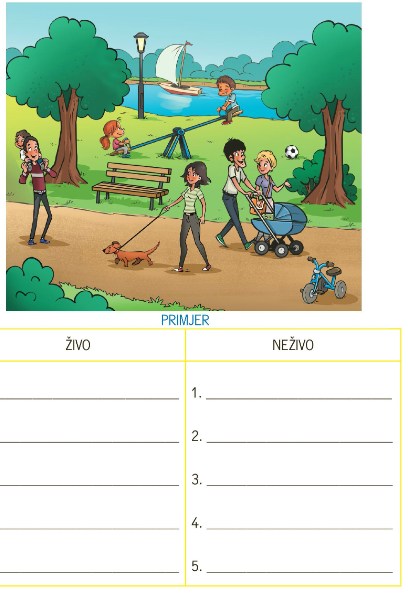 Napiši redoslijed rasta i razvoja biljke.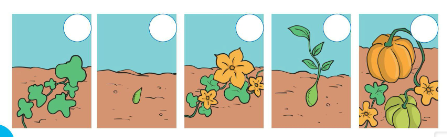 Nacrtaj tri predmeta kojima se prilagođavaš vremenskoj prilici na slici.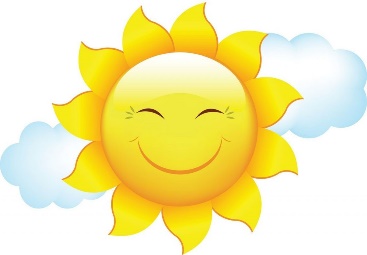 